Необходимо найти максимальное значение целевой функции F = 4x1+6x2 → max, при системе ограничений:5x1-2x2≥10.2, (1)-2x1+x2≤5, (2)3x2≤3.5, (3)x1+x2≤3.9, (4)x1 ≥ 0, (5)x2 ≥ 0, (6)где x1, x2 - целые числа.Шаг №1. Построим область допустимых решений, т.е. решим графически систему неравенств. Для этого построим каждую прямую и определим полуплоскости, заданные неравенствами  (полуплоскости обозначены штрихом).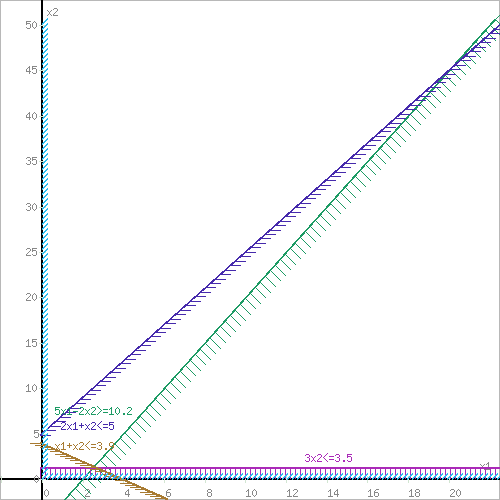 или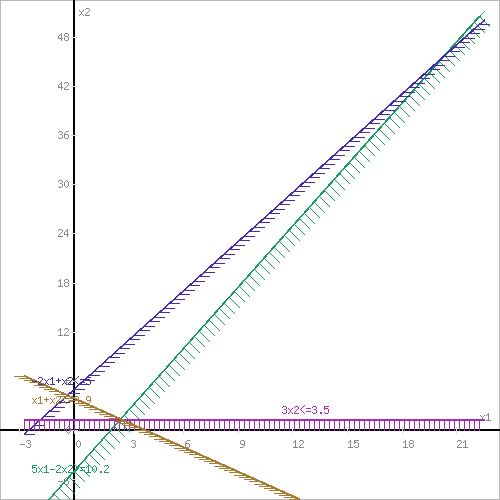 Шаг №2. Границы области допустимых решений.Пересечением полуплоскостей будет являться область, координаты точек которого удовлетворяют условию неравенствам системы ограничений задачи.Обозначим границы области многоугольника решений.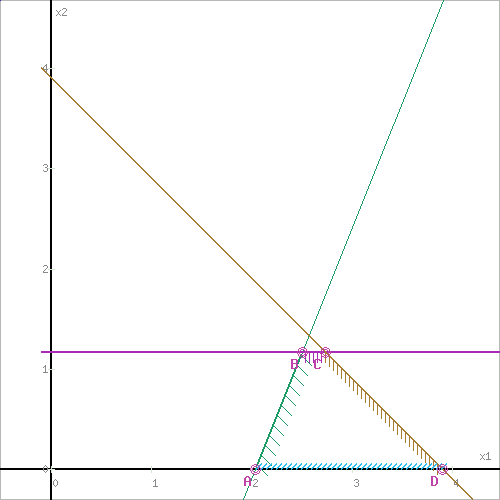 Шаг №3. Рассмотрим целевую функцию задачи F = 4x1+6x2 → max.Построим прямую, отвечающую значению функции F = 4x1+6x2 = 0. Вектор-градиент, составленный из коэффициентов  целевой функции, указывает направление максимизации F(X). Начало вектора – точка (0; 0), конец – точка (4;6). Будем двигать эту прямую параллельным образом. Поскольку нас интересует максимальное решение, поэтому двигаем прямую до последнего касания обозначенной области. На графике эта прямая обозначена пунктирной линией.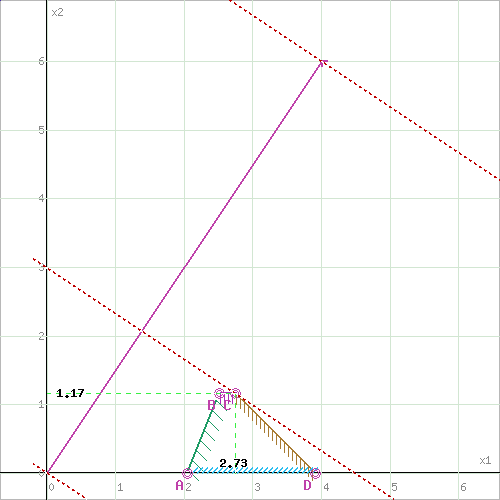 Прямая F(x) = const пересекает область в точке C. Так как точка C получена в результате пересечения прямых (3) и (4), то ее координаты удовлетворяют уравнениям этих прямых:3x2=3.5x1+x2=3.9Решив систему уравнений, получим: x1 = 2.7333, x2 = 1.1667Откуда найдем максимальное значение целевой функции:F(x) = 4∙2.7333 + 6∙1.1667 = 17.9333Оптимальное значение переменной x2=1.17 оказалось нецелочисленным.Разбиваем задачу 1 на две подзадачи 11 и 12.В первой из них к условиям задачи 11 добавляется условие х2 ≥ 2, а к задаче 12 — условие х2 ≤ 1.Эта процедура называется ветвлением по переменной х2.Решим графически задачу 11 как задачу ЛП.5x1-2x2≥10.2, (1)-2x1+x2≤5, (2)3x2≤3.5, (3)x1+x2≤3.9, (4)x2≥2, (5)x1 ≥ 0, (6)x2 ≥ 0, (7)Задача не имеет допустимых решений. ОДР представляет собой пустое множество.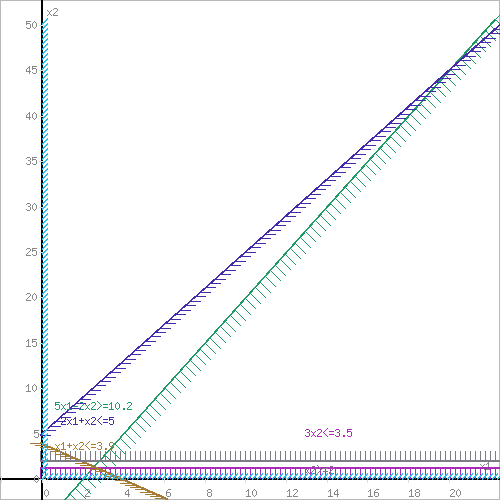 Задача 11 не имеет решения, поэтому для нее процесс ветвления прерываем.Решим графически задачу 12 как задачу ЛП.5x1-2x2≥10.2, (1)-2x1+x2≤5, (2)3x2≤3.5, (3)x1+x2≤3.9, (4)x2≤1, (5)x1 ≥ 0, (6)x2 ≥ 0, (7)Прямая F(x) = const пересекает область в точке C. Так как точка C получена в результате пересечения прямых (4) и (5), то ее координаты удовлетворяют уравнениям этих прямых:x1+x2=3.9x2=1Решив систему уравнений, получим: x1 = 2.9, x2 = 1Откуда найдем максимальное значение целевой функции:F(x) = 4∙2.9 + 6∙1 = 17.6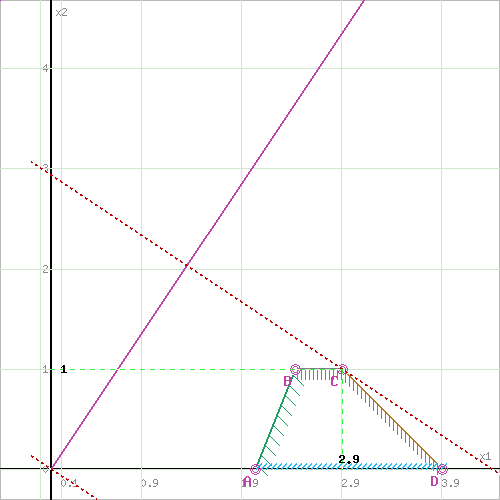 Оптимальное значение переменной x1=2.9 оказалось нецелочисленным.Разбиваем задачу 12 на две подзадачи 121 и 122.В первой из них к условиям задачи 121 добавляется условие х1 ≥ 3, а к задаче 122 — условие х1 ≤ 2.Решим графически задачу 121 как задачу ЛП.5x1-2x2≥10.2, (1)-2x1+x2≤5, (2)3x2≤3.5, (3)x1+x2≤3.9, (4)x2≤1, (5)x1≥3, (6)x1 ≥ 0, (7)x2 ≥ 0, (8)Прямая F(x) = const пересекает область в точке B. Так как точка B получена в результате пересечения прямых (4) и (6), то ее координаты удовлетворяют уравнениям этих прямых:x1+x2=3.9x1=3Решив систему уравнений, получим: x1 = 3, x2 = 0.9Откуда найдем максимальное значение целевой функции:F(x) = 4∙3 + 6∙0.9 = 17.4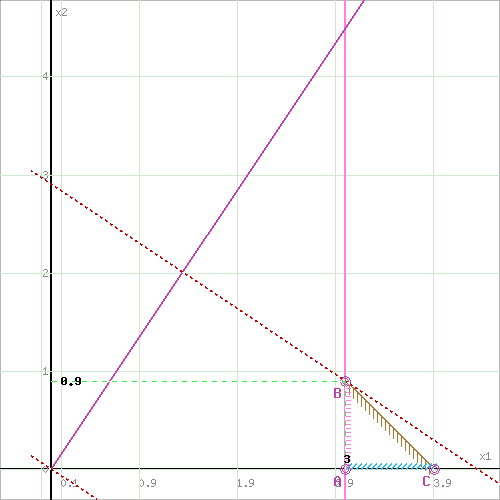 Решим графически задачу 122 как задачу ЛП.5x1-2x2≥10.2, (1)-2x1+x2≤5, (2)3x2≤3.5, (3)x1+x2≤3.9, (4)x2≤1, (5)x1≤2, (6)x1 ≥ 0, (7)x2 ≥ 0, (8)Задача не имеет допустимых решений. ОДР представляет собой пустое множество.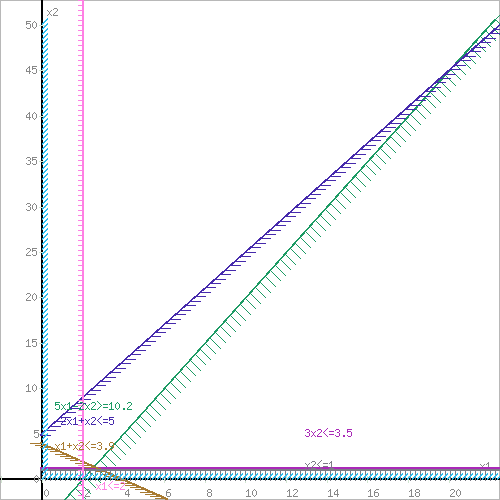 Задача 122 не имеет решения, поэтому процесс ветвления прерываем.Оптимальное значение переменной x2=0.9 оказалось нецелочисленным.Разбиваем задачу 121 на две подзадачи 1211 и 1212.В первой из них к условиям задачи 1211 добавляется условие х2 ≥ 1, а к задаче 1212 — условие х2 = 0.Решим графически задачу 1211 как задачу ЛП.5x1-2x2≥10.2, (1)-2x1+x2≤5, (2)3x2≤3.5, (3)x1+x2≤3.9, (4)x2≤1, (5)x1≥3, (6)x2≥1, (7)x1 ≥ 0, (8)x2 ≥ 0, (9)Сведем систему ограничений к следующему виду:5x1-2x2≥10.2, (1)-2x1+x2≤5, (2)3x2≤3.5, (3)x1+x2≤3.9, (4)x2=1, (5)x1≥3, (6)x1 ≥ 0, (7)x2 ≥ 0, (8)Задача не имеет допустимых решений. ОДР представляет собой пустое множество.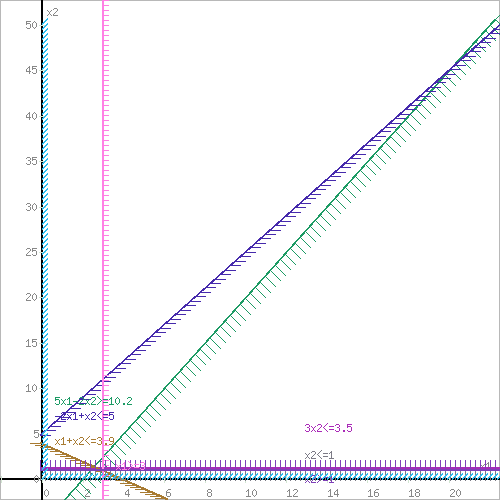 Задача 1211 не имеет решения, поэтому для нее процесс ветвления прерываем.Решим графически задачу 1212 как задачу ЛП.5x1-2x2≥10.2, (1)-2x1+x2≤5, (2)3x2≤3.5, (3)x1+x2≤3.9, (4)x2≤1, (5)x1≥3, (6)x2=0, (7)x1 ≥ 0, (8)x2 ≥ 0, (9)Прямая F(x) = const пересекает область в точке B. Так как точка B получена в результате пересечения прямых (4) и (7), то ее координаты удовлетворяют уравнениям этих прямых:x1+x2=3.9x2=0Решив систему уравнений, получим: x1 = 3.9, x2 = 0Откуда найдем максимальное значение целевой функции:F(x) = 4∙3.9 + 6∙0 = 15.6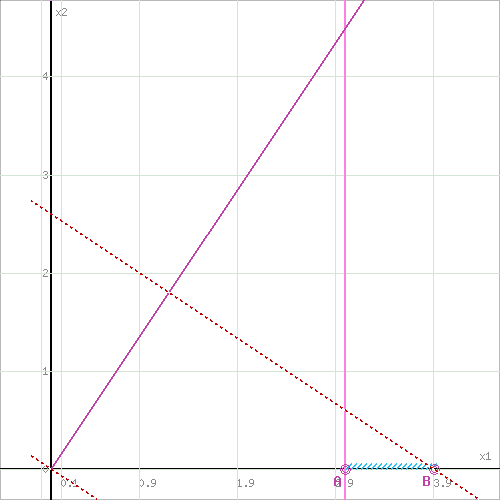 Оптимальное значение переменной x1=3.9 оказалось нецелочисленным.Разбиваем задачу 1212 на две подзадачи 12121 и 12122.В первой из них к условиям задачи 12121 добавляется условие х1 ≥ 4, а к задаче 12122 — условие х1 ≤ 3.Решим графически задачу 12121 как задачу ЛП.5x1-2x2≥10.2, (1)-2x1+x2≤5, (2)3x2≤3.5, (3)x1+x2≤3.9, (4)x2≤1, (5)x1≥3, (6)x2=0, (7)x1≥4, (8)x1 ≥ 0, (9)x2 ≥ 0, (10)Задача не имеет допустимых решений. ОДР представляет собой пустое множество.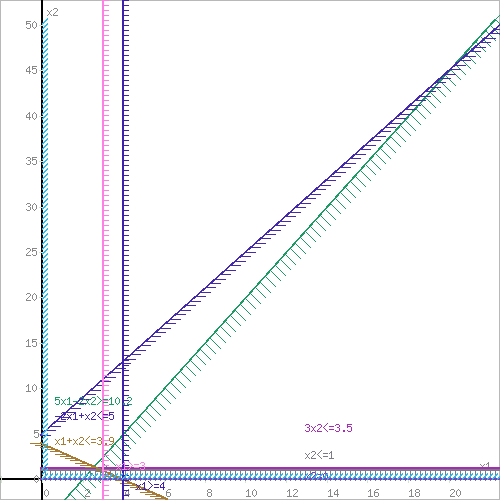 Задача 12121 не имеет решения, поэтому для нее процесс ветвления прерываем.Решим графически задачу 12122 как задачу ЛП.5x1-2x2≥10.2, (1)-2x1+x2≤5, (2)3x2≤3.5, (3)x1+x2≤3.9, (4)x2≤1, (5)x1≥3, (6)x2=0, (7)x1≤3, (8)x1 ≥ 0, (9)x2 ≥ 0, (10)Сведем систему ограничений к следующему виду:5x1-2x2≥10.2, (1)-2x1+x2≤5, (2)3x2≤3.5, (3)x1+x2≤3.9, (4)x2≤1, (5)x1=3, (6)x2=0, (7)x1 ≥ 0, (8)x2 ≥ 0, (9)Прямая F(x) = const пересекает область в точке A. Так как точка A получена в результате пересечения прямых (6) и (7), то ее координаты удовлетворяют уравнениям этих прямых:x1=3x2=0Решив систему уравнений, получим: x1 = 3, x2 = 0Откуда найдем максимальное значение целевой функции:F(x) = 4∙3 + 6∙0 = 12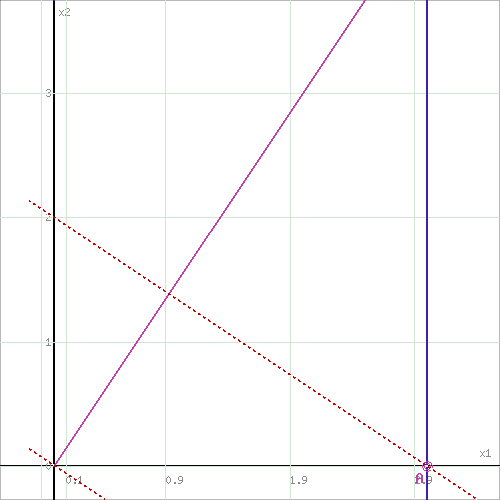 Решение задачи 12122 получилось целочисленным.Новое значение текущего рекорда будет равно F(X) = 12.Так как найденная точка является первым целочисленным решением, то ее и соответствующее ей значение ЦФ следует запомнить. Сама точка называется текущим целочисленным рекордом или просто рекордом, а оптимальное значение целочисленной задачи — текущим значением рекорда. Это значение является нижней границей оптимального значения исходной задачи Z∙.F(X) = 12x1 = 3x2 = 0Решение было получено и оформлено с помощью сервиса:Целочисленное программирование. Метод ветвей и границВместе с этой задачей решают также:Графический методРешение симплекс-методомРешение задач линейного программирования графическим методомДвойственная задача линейного программированияМетод ГомориТранспортная задачаРасчет сетевого графикаДинамическое программированиеТеория массового обслуживания